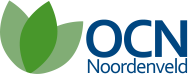 Aanvraagformulier voor een bijdrage uit het Ondernemersfonds NoordenveldOm te kunnen beoordelen of uw project of evenement in aanmerking komt voor een bijdrage uit het ondernemersfondsHet ghjhh  vult u onderstaande gegevens volledig in en stuurt deze naar het bestuur van OCN.Dwazziewegen 119301 ZR  RodenOf via e-mail: info@ocn-noordenveld.nlContactgegevens*) Zo ja, vul hierna de bedragen exclusief BTW in, zo nee, vul de bedragen inclusief BTW in.Naam van het project: Informatie over het projectEen korte beschrijving van het project plaatst u hieronder. Vervolg informatie over het project of evenementFinanciënDe volgende vragen hebben betrekking op de financiën van het project. Wat zijn de totale kosten van het project?Hoe ziet het financieringsplan eruit? Voor welk bedrag doet u een beroep op Het Fonds OndertekeningDe ondergetekenden verklaren zich, voor zover op hen van toepassing, voorts akkoord met de onderstaande verklaringen.Aldus getekend te	 	 De dato				 Hoofdverantwoordelijke	 Hoofdverantwoordelijke neemt op zich om het project conform het projectplan uit te voerenen verantwoording af te leggen binnen 1 maand na afronding van het project.Met het ondertekenen van dit formulier verklaren de ondertekenaars dat zij zelfstandige ondernemingen zijn en niet op enigerlei wijze met elkaar in een groep zijn verbonden.De hoofdverantwoordelijke neemt op zich om het project conform het projectplan op te leveren en aan OCN verantwoording af te leggen binnen 1 maand na afronding van het project. Met het ondertekenen van dit formulier verklaart de hoofdverantwoordelijke voorts dat hij verantwoordelijk is voor de gehele administratieve afhandeling van dit verzoek, de inning van de gelden, het administreren van de inkomsten en de uitgaven van het project, de facturering en de afdracht c.q. verrekening van BTW in overeenstemming met de geldende wetgeving.Stuur mee met dit verzoek een uittreksel uit het Handelsregister betreffende de hoofdverantwoordelijke, alsmede een kopie van een geldig legitimatiebewijs van de tot vertegenwoordiging bevoegde personen van de hoofdverantwoordelijke.Initiatiefnemer 1		Initiatiefnemer 2		Initiatiefnemer 3---------------------------		---------------------------		----------------------------Naam				Naam				Naam --------------------------		---------------------------		----------------------------Organisator of organisatieHoofdverantwoordelijkeContactpersoonAdresPostcode/plaatsTelefoonnummerE-mailadresBent u lid van OCN?Bent u BTW-plichtig *)Uw BTW nummer:Locatie van het project of evenement:Wat is concreet de toegevoegde waarde van het project of evenement voor Roden of Peize?Gaat u het project of evenement kenbaar maken aan het publiek en zo ja hoe gaat u dit doen?Wat is de huidige status van het project of evenement?Is het een éénmalig project of is een jaarlijkse bijdrage nodig?Zo ja, voor hoe lang verwacht u dat een bijdrage uit het Fonds wordt gevraagd?